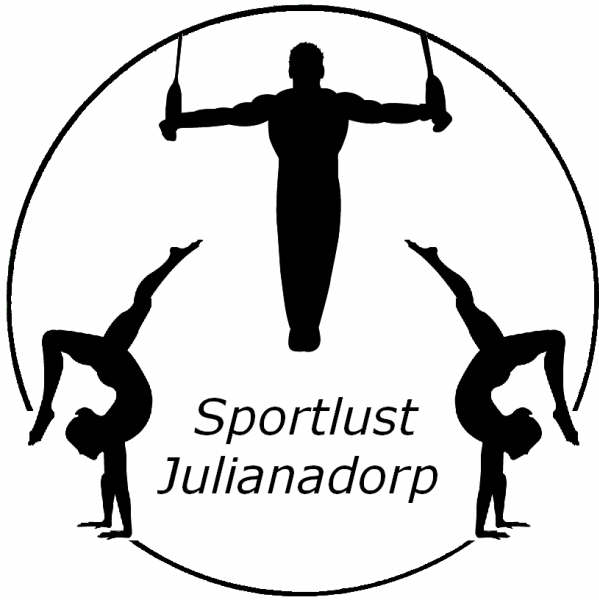        AANMELDINGSFORMULIER LIDMAATSCHAP DATUM VERWERKT…………….			NAAM : ………………………………………………………………Email: ………………………………………………………………….VOORNAMEN : ………………………………………………….ROEPNAAM : ……………………………………………………….STRAAT : …………………………………………………………..HUISNUMMER : …………………………………………………POSTCODE : ……………………………………………………..WOONPLAATS :………………………………………………...TELEFOONNR.:…………………………………………………..GESLACHT :……………………………………………………..GEBOORTEDATUM : ………………………………………….LID M.I.V.: ………………………………………………………LESDAG : …………………………………………………………..TRAIN(ST)ER : ………………………………………………..Het is ondergetekende bekend dat het verenigingsjaar loopt van 1 januari tot en met 31 december.Opzeggen tweemaal per jaar, per 1 juli en 1 januari, minimaal één maand van tevoren via mail t.a.v gvportlust@gmail.com. Of schriftelijk bij het secretariaat.De contributie wordt geïnd via een automatische incasso (zie onderzijde)Ondergetekende verklaart bekend te zijn met de kosten verbonden aan het lidmaatschap. tot en met 16 jaar      : € 31,- per kwartaal (1 training per week) 17 jaar en ouder        : € 34,- per kwartaal (1 training per week)N.B. Bij 2 trainingen per week respectievelijk € 62 of € 68,- bij drie trainingen € 93,- of € 102,-inschrijfkosten KNGU  : € 11,- (éénmalig),  contributie KNGU        : jeugd tot 16 jaar € 6,50 per jaar, vanaf 16 jaar  €8,00 per jaar.Er wordt van ouders/ verzorgers verwacht mee te helpen met opbouwen en opruimen van de turntoestellen. De trainers vertellen u graag wat u zoal kunt doen.Doorlopende machtiging.Naam Incassant                      : Gymnastiekvereniging  SportlustAdres incassant (secretariaat)  : Kruiszwin2275Postcode incassant                  : 1788 LV JulianadorpLand incassant                        : Nederland               Naam: ………………………………………………………………………Adres :…………………………………………………………………………Postcode:………………………………. Woonplaats:………………………………………………………………………………………………...Rekeningnummer (IBAN):…………………………………………………………………………………….Plaats en datum:…………………………………………………………………………………………………..Toestemming tot plaatsen van foto’s in besloten facebook groep:  ja   /  nee.Handtekening: ……………………………………………………………………………………………………………